CURRICULAM VITAE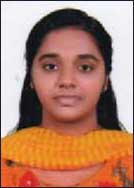 From RIYA MOL P SAJIPALACHUVATTIL HOUSETHRISSILERY P.OKARTIKULAMWAYANAD DISTKERALA – 671646Mob: 8590635706E-mail: riyamolpsaji@gmail.com Respected Sir/Madam,Sub:	Application for the post of Staff NurseI would like to apply for the post of Nursing Staff in your Hospital. I have a very good academic background in GNM Nursing has enabled me to develop and strengthen my skills further in the medical field. I believe that I can make a significant and valuable contribution to your hospital.Thanking you and awaiting a positive from you. Yours Faithfully RIYA MOL P SAJIPlace: WAYANAD DIST, KERALA Date: PERSONAL PROFILE Name	:	RIYA MOL P SAJIFather’s Name	:	Saji P MDate of Birth	:	28/05/1999Gender	:	FemaleMarital Status	:	SingleReligion	:	ChristianNationality 	:	Indian Mobile	:	8590635706E-mail	:	riyamolpsaji@gmail.com OBJECTIVESTo be proficient performer in the field of Nursing To strive for the highest level of competency and personally To work in team towards the betterment of the organization PERSONAL STRENGTH Pleasing personalityVersatile Working behavior Good communication skills Willingness to learn and update myself with new methodologies and technologies Positive attitude and team spirit Team work ACADEMIC QUALIFICATION PROFESSIONAL QUALIFICATION EXPERIENCE 1 year experience at Almas Hospital, Kottakkal, Malappuram.TRAINING EXPERIENCE Hospital training (for medical Surgical) at GOVERNMENT TALUK HOSPITAL, Kayamkulam. Phychiatric training at KCM HOSPITAL Nooranad. Hospital Training (for OBG) at EBENZER HOSPITAL, Kayamkulam. Hospital Training at ST. THOMAS MISSION HOSPITAL, Kattanam. DETAILS OF REGISTRATION DECLARATION I hereby declare the above furnished information is complete and to the best of my knowledge and belief. 						Thanking you						Yours faithfully Date:						RIYA MOL P SAJIPlace: WAYANAD DST, KERALAQualificationSchool/CollegeSteamUniversityYear of PassingPercentageSSLCGHSS ThrissileryRegularBoard of KeralaMarch 201589PLUS TWOGHSS ThrissileryScience Board of KeralaMarch 201775QualificationInstitution Council Year Year of PassingPercentageGNM Nursing School of Nursing St. Thomas Mission Hospital, KattanamKerala Nurses & Midwives Council 1st Year2nd Year3rd Year201820192021757579Nursing Registration Registration NumberKerala Nurses & Midwives CouncilKL01202101889